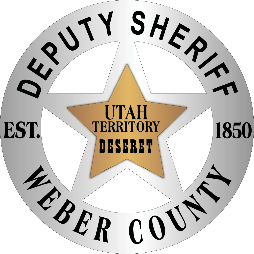 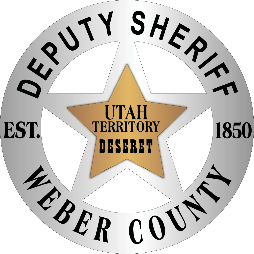 RYAN ARBON, SHERIFFAARON PERRY, CHIEF DEPUTYBRANDON ROUNDY, CHIEF DEPUTY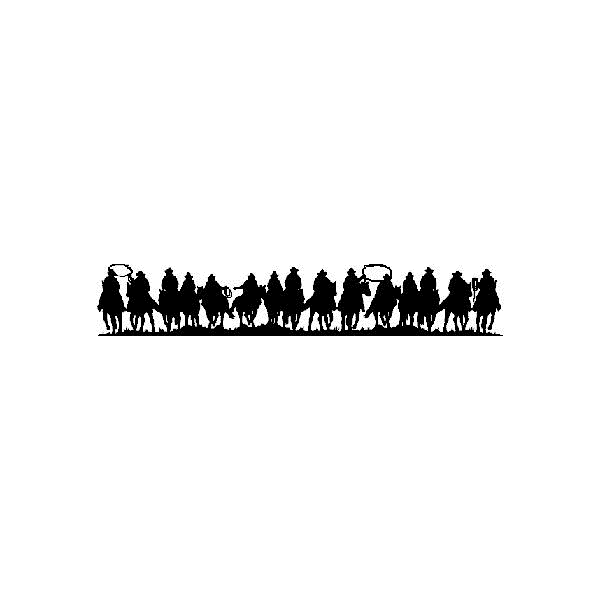 801-778-6600 Enforcement / 801-778-6700 Corrections / 1400 South Depot Drive, Ogden Utah 84404   www.webercountyutah.gov/sheriﬀ